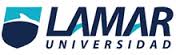 Se realiza un estudio donde se comprara la eficacia para realizar el diagnostico de diabetes mellitus tipo 2, en comparación con la prueba de tolerancia a la glucosa y hemoglobina glucosilada, se estudiaron a 1500 pacientes que debutan con la triada clásica y se les toma la hemoglobina resultando positivos 1000. Después 1200 pacientes que no tienen datos de la triada clásica fueron positivos a la hemoglobina glucosilada 350. Calcular sensibilidad, especificidad, exactitud, VP+, VP- y la prevalencia. Sensibilidad: a / (a + c): 1000 / (1000 + 500) = .66 x 100 = 66%Especificidad: d / (b + d):850 / (350 + 850) = .70 x 100 = 70%VP +: a / (a + b): 1000 / (1000 + 350) = .74 x 100 = 74%VP- : d / (c + d): 850 / (500 + 850) = .62 x  100 = 62%Prevalencia: a + c / a + b + c + d)= 1000+ 500 (1000 + 350 + 500 + 850) = .555 x 100 = 55.5%Exactitud: a + d / (a+ b + c + d)=1000 + 850 / (1000 + 350 + 500 + 850) = .685 x 100 = 68.5 %+ A la pruebaVP             A1000FP          B350TOTAL1350-A la pruebaFN               C500VN           D8501350TOTAL 150012002700